ПЛАН УПРАВЉАЊА РИЗИЦИМА ОД ПОВРЕДЕ ПРИНЦИПА РОДНЕ РАВНОПРАВНОСТИНАРОДНА БИБЛИОТЕКА „ВУК КАРАЏИЋ“ ВЕЛИКО ГРАДИШТЕwww.bibliotekavg.comНародна библиотека „Вук Караџић” Велико ГрадиштеКнеза Лазара 6, 12220 Велико Градиштетел. 012/662-208e-mail: bibliotekavg@mts.rs www.bibliotekavg.comпиб: 101366442жиро рачун: 840-218664-50      На основу члана 19 Закона о родној равноправности („Службени гласник РС“ број 52/21) од 24. маја 2021. године, за потребе Народне библиотеке „Вук Караџић“ Велико Градиште израђује се:ПЛАН УПРАВЉАЊА РИЗИЦИМА ОД ПОВРЕДЕ ПРИНЦИПА РОДНЕ РАВНОПРАВНОСТИ     План управљања ризицима од повреде принципа родне равноправности Народне библиотеке „Вук Караџић“ Велико Градиште, израђен је дана   30.12.2022. године.    Овај План  налази се на сајту Народне библиотеке „Вук Караџић“ Велико Градиште  www.bibliotekavg.com и у писаном облику у Народној библиотеци „Вук Караџић“ Велико Градиште, у архиви. Садржи процену ризика, рокове за доношење и спровођење плана управљања ризицима од родне равноправности у Народној библиотеци „Вук Караџић“ Велико Градиште.    План управљања ризицима може се бесплатно добити у Народој библиотеци „Вук Караџић“ Велико Градиште, улица Кнеза Лазара, бр. 6, 12220 Велико Градиште.СадржајПЛАН УПРАВЉАЊА РИЗИЦИМА ОД ПОВРЕДЕ ПРИНЦИПА РОДНЕ РАВНОПРАВНОСТИ	2УВОД.................	5Значење појединих израза	6Међународни акти и правни оквир Републике Србије на којима се заснива родна равноправност	8ОПШТИ ДЕО	10Назив, подаци о седишту и одговорном лицу и лицу за координацију током израде плана	10Родно осетљива статистика	12Полна заступљеност у органима управљања, као и у појединачним органима пословања односно рада	14Структура запослених према степену стеченог образовања	14Структура запослених према годинама старости	14ОБЛАСТИ И ПРОЦЕСИ КОЈИ СУ РИЗИЧНИ ЗА ПОВРЕДУ ПРИНЦИПА РОДНЕ РАВНОПРАВНОСТИ	15Опште мере	16Посебне мере	17Рокови за спровођење посебних мера и извештавања	18Мере које се одређују у случајевима осетно неуравнотежене заступљености полова	18ПОДАЦИ О ЛИЦИМА ОДГОВОРНИМ ЗА СПРОВОЂЕЊЕ МЕРА ИЗ ПЛАНА УПРАВЉАЊА РИЗИЦИМА	20Списак државних органа и организација цивилног друштва које се баве унапређењем принципа родне равноправности	21УВОДРодна равноправност подразумева једнака права, одговорности и могућности, равномерно учешће и уравнотежену заступљеност жена и мушкараца у свим областима друштвеног живота, једнаке могућности за остваривање права и слобода, коришћење личних знања и способности за лични развој и развој друштва, једнаке могућности и права у приступу робама и услугама, као и остваривање једнаке користи од резултата рада, уз уважавање биолошких, друштвених и културолошки формираних разлика између мушкараца и жена и различитих интереса, потреба и приоритета жена и мушкараца приликом доношења јавних и других политика и одлучивања о правима, обавезама и на закону заснованим одредбама, као и уставним одредбама.Дискриминација на основу пола, полних карактеристика, односно рода, јесте свако неоправдано разликовање, неједнако поступање, односно пропуштање (искључивање, ограничавање или давање првенства), на отворен или прикривен начин, у односу на лица или групе лица, као и чланове њихових породица или њима блиска лица, засновано на полу, полним карактеристикама, односно роду у: политичкој, образовној, медијској и економској области; области запошљавања, занимања и рада, самозапошљавања, заштите потрошача (робе и услуге); здравственом осигурању и заштити; социјалном осигурању и заштити, у браку и породичним односима; области безбедности; екологији; области културе; спорту и рекреацији; као и у области јавног оглашавања и другим областима друштвеног живота.Непосредна дискриминација на основу пола, полних карактеристика, односно рода, постоји ако се лице или група лица, због њиховог пола, полних карактеристика, односно рода, у истој или сличној ситуацији, било којим актом, радњом или пропуштањем, стављају или су стављени у неповољнији положај, или би могли бити стављени у неповољнији положај.Посредна дискриминација на основу пола, полних карактеристика, односно рода, постоји ако, на изглед неутрална одредба, критеријум или пракса, лице или групу лица, ставља или би могла ставити, због њиховог пола, полних карактеристика, односно рода, у неповољан положај у поређењу са другим лицима у истој или сличној ситуацији, осим ако је то објективно оправдано законитим циљем, а средства за постизање тог циља су примерена и нужна.Дискриминација на основу пола, полних карактеристика, односно рода постоји ако се према лицу или групи лица неоправдано поступа неповољније него што се поступа или би се поступало према другима, искључиво или углавном због тога што су тражили, односно намеравају да траже заштиту од дискриминације на основу пола, односно рода, или због тога што су понудили или намеравају да понуде доказе о дискриминаторском поступању.Дискриминацијом на основу пола, полних карактеристика, односно рода, сматра се и узнемиравање, понижавајуће поступање, претње и условљавање, сексуално узнемиравање и сексуално уцењивање, родно заснован говор мржње, насиље засновано на полу, полним карактеристикама, односно роду или промени пола, насиље према женама, неједнако поступање на основу трудноће, породиљског одсуства, одсуства ради неге детета, одсуства ради посебне неге детета у својству очинства и материнства (родитељства), усвојења, хранитељства, старатељства и подстицање на дискриминацију као и сваки неповољнији третман који лице има због одбијања или трпљења таквог понашања.      Дискриминација лица по основу два или више личних својстава без обзира на то да ли се утицај поједних личних својстава може разграничити је вишеструка дискриминација или се не може разграничити (интерсексијска дискриминација).   Законом о родној равноправности уређује се појам, значење и мере политике остваривања и унапређења родне равноправности, као и врсте планских аката у области родне равноправности, надзор над применом закона и друга питања од значаја за остваривање и унапређење родне равноправности. Овим законом се уређују обавезе органа јавне власти, послодаваца и других социјалних партнера да интегришу родну перспективу у области у којој делују.     Чланом 13. Закона о родној равноправности дефинисане су врсте планских аката, међу које спада и План управљања ризицима од повреде принципа равноправности. План управљања ризицима од повреде принципа родне равноправности предвиђен чл. 19. представља гаранцију родне перспективе, уродњавања и уравнотежене заступљености полова у поступањима органа јавне власти, послодаваца, осигуравајућих друштава, политичких странака, синдикалних организација и других организација и удружења.Значење појединих израза    Поједини термини коришћени у овом Плану имају следеће значење:род означава друштвено одређене улоге, могућности, понашања, активности и   атрибуте, које одређено друштво сматра прикладним за жене и мушкарце укључујући и међусобне односе мушкараца и жена и улоге у тим односима које су друштвено одређене у зависности од пола;осетљиве друштвене групе су жене са села, жртве насиља, као и групе лица које се због друштвеног порекла, националне припадности, имовног стања, пола, родног идентитета, сексуалне оријентације, старости, психичког и/или физичког инвалидитета, живота у неразвијеном подручју или из другог разлога или својства налазе у неједнаком положају;пол представља биолошку карактеристику на основу које се људи одређују као жене или мушкарци; једнаке могућности подразумевају једнако остваривање права и слобода жена и мушкараца, њихов равноправни третман и равноправно учешће у политичкој, економској, културној и другим областима друштвеног живота и у свим фазама планирања, припреме, доношења и спровођења одлука и равноправно коришћење њихових резултата, без постојања родних ограничења и родне дискриминације;дискриминација лица по основу два или више личних својстава без обзира на то да ли се утицај појединих личних својстава може разграничити (вишеструка дискриминација) или се не може разграничити (интерсексијска дискриминација);родна перспектива односи се на узимање у обзир родних разлика, разлика по полу и различитих интереса, потреба и приоритета жена и мушкараца и њихово укључивање у све фазе планирања, припреме, доношење и спровођење јавних политика, прописа, мера и активности;родна анализа представља процењивање утицаја последица сваке планиране активности, укључујући законодавство, мере и активности, јавне политике и програме, по жене и мушкарце и родну равноправност у свим областима и на свим нивоима;уродњавање представља средство за остваривање и унапређивање родне равноправности кроз укључивање родне перспективе у све јавне политике, планове и праксе;уравнотежена заступљеност полова постоји када је заступљеност једног од полова између 40–50% у односу на други пол, а осетно неуравнотежена заступљеност полова постоји када је заступљеност једног пола нижа од 40% у односу на други пол, осим ако из посебног закона не произлази другачије;родно засновано насиље је сваки облик физичког, сексуалног, психичког, економског и социјалног насиља које се врши према лицу или групама лица због припадности одређеном полу или роду, као и претње таквим делима, без обзира на то да ли се дешавају у јавном или приватном животу, као и сваки облик насиља који у већој мери погађа лица која припадају одређеном полу;насиље према женама означава кршење људских права и облик дискриминације према женама и сва дела родно заснованог насиља која доводе или могу да доведу до: физичке, сексуалне, психичке, односно, финансијске повреде или патње за жене, обухватајући и претње таквим делима, принуду или произвољно лишавање слободе, било у јавности било у приватном животу; узнемиравање јесте свако нежељено понашање које има за циљ или последицу повреду достојанства лица или групе лица на основу пола, односно рода, а нарочито ако се тиме ствара страх или непријатељско, застрашујуће, понижавајуће и увредљиво окружење; подстицање на дискриминацију на основу пола, односно рода je давање упутстава о начину предузимања дискриминаторних поступака и навођења на дискриминацију на основу пола, односно рода, на други сличан начин; сексуално, односно полно узнемиравање јесте сваки нежељени вербални, невербални или физички акт сексуалне природе који има за циљ или последицу повреду личног достојанства, а нарочито ако се тиме ствара страх, непријатељско, застрашујуће, понижавајуће или увредљиво окружење;сексуално, односно полно уцењивање је свако понашање лица које, у намери чињења или нечињења дела сексуалне природе, уцени другог да ће у случају одбијања пружања траженог против њега или њему блиског лица изнети нешто што може шкодити њеној или његовој части или угледу; родно осетљив језик јесте језик којим се промовише равноправност жена и мушкараца и средство којим се утиче на свест оних који се тим језиком служе у правцу остваривања равноправности, укључујући промене мишљења, ставова и понашања у оквиру језика којим се служе у личном и професионалном животу; плата представља новчану надокнаду за извршен рад. Право на плату је основно и неотуђиво право запослених из радног односа. Плата подразумева надокнаду за једнак рад, односно рад једнаке вредности уз примену начела једнакости и једнаког поступања према запосленима, без обзира на пол, односно род;родни стереотипи јесу традицијом формиране и укорењене идеје према којима су женама и мушкарцима произвољно додељене карактеристике и улоге које одређују и ограничавају њихове могућности и положај у друштву;Међународни акти и правни оквир Републике Србије на којима се заснива родна равноправностМеђународни актиПовеља Уједињених нацијаУниверзална декларација о људским правима (1948);Европска повеља о људским правима (1950);Међународни пакт о грађанским и политичким правима (1966);Међународни пакт о економским, социјалним и културним правима (1966);Конвенција о правима детета (1989) и протоколи уз конвенцију;Конвенција о правима особа са инвалидитетом (2006);Конвенција о спречавању свих облика дискриминације жена (тзв. CEDAW);УН Програм акције у односу на мало оружје и практичне мере за разоружање (ПоА);Резолуција СБУН – жене мир и безбедност 1325(2000), 1820 (2008), 1888 (2009),1889 (2009), 1906 (2010), 2016 (2013), 2122 (2013);Резолуција ГСУН 65/69 – Жене, разоружање, неширење и контрола оружја;Пекиншка декларација и Платформа за акцију (1995);Програм Акције Међународне конференције о становништву и развоју (1994);Специјална сесија ГСУН: Жене 2000: Родна равноправност, развој и мир за 21 век (2000) – Миленијумска декларација УН A/Res/55/2 (2000);Директива Савета Европе 78/2000 о дискриминацији;Директива 2006/54/ЕЗ о спровођењу принципа једнаких могућности за мушкарце и жене у погледу запошљавања и занимања;Агенда 2030 – циљеви одрживог развоја A/RES/70/1 (2015);Eвропска конвенција за заштиту људских права и основних слобода и пратећи протоколи;Повеља ЕУ о основним правима 2016/c 202/025;Бечка декларација и програм деловања (1993);Правни оквир Републике СрбијеУстав Републике Србије, у основним одредбама гарантује равноправност жена и мушкараца и обавезује државу да води политику једнаких могућности (члан 15), забрањује непосредну и посредну дискриминацију по било ком основу или личном својству укључујући и пол (члан 21. став 3), прописује могућност предузимања посебних мера ради постизања пуне равноправности лица или групе лица које су у неједнаком положају са осталим грађанима (члан 21. став 4), гарантује једнакост пред законом (члан 21. став 1), једнаку законску заштиту (члан 21. став 2), заштиту пред судовима (члан 22. став 1), другим државним органима (члан 36. став 1) и међународним институцијама (члан 22. став 2), и посебну заштиту мајки, трудница, деце и самохраних родитеља (члан 66) као и посебну здравствену заштиту трудница, мајки и самохраних родитеља са децом до седме године, која се финансира из јавних прихода (члан 68) и социјалну заштиту породице и запослених (члан 69).Закон о родној равноправности („Службени гласник РС“ број 52/21);Закон о изменама и допунама Кривичног законика („Службени гласник РС“ број 35/19);Закон о изменама и допунама Закона о забрани дискриминације („Службени гласник РС”, број 22/09);Закон о забрани дискриминације („Службени гласник РС“ број 22/09 и 52/21);Закон о спречавању насиља у породици („Службени гласник РС“ број 94/16);Закон о равноправности полова („Службени гласник РС“ број 104/09).ОПШТИ ДЕОНазив, подаци о седишту и одговорном лицу и лицу за координацију током израде планаОПШТИ ПОДАЦИ О УСТАНОВИ:Назив: Народна библиотека „Вук Караџић“ Велико ГрадиштеСедиште: Велико ГрадиштеАдреса: Кнеза Лазара 6, 12220 Велико ГрадиштеТел. 012/662-208e-mail: bibliotekavg@mts.rswww. bibliotekavg.comМатични број установе: 07162928ПИБ: 101366442ЈБКЈС 07868Текући рачун: 840-218664-50 (за буџетска средства)Овлашћено лице за заступање: Директорка Милена Димитријевић      Народна библиотека „Вук Караџић“ Велико Градиште, наставља традицију Читалишта које се први пут помиње још 1848. године.  Неколико деценија библиотека је била у склопу Народног универзитета, а од 1995. постоји као самостална установа. Библиотека је уписана у судски регистар ради усаглашавања делатности бр. 61/2021 од 29. 10. 2021. године.      Библиотека има својство правног лица, на основу тога што је уписана у Регистар установа културе Републике Србије.     Својство правног лица подразумева да има правне обавезе и одговорности које јој припадају на основу закона, оснивачког акта и Статута.     Библиотека самостално иступа у правном промету у своје име и за свој рачун и за своје обавезе одговара свим средствима с којима располаже (потпуна одговорност).     Библиотека је корисник  јавних средстава  - индиректни корисник средстава буџета Општине Велико Градиште.     Библиотека има свој текући рачун код Управе за трезор.      Седиште Библиотеке је у Великом Градишту, улица Кнеза Лазара, број 6.      Библиотека обавља библиотечко – информациону делатност која обухвата: прикупљање, обраду, заштиту, чување, представљање и давање на коришћење библиотечке грађе и извора, као и стварање, размену, позајмицу и дистрибуцију информација које поседује Библиотека, друге установе, организације или удружења у земљи и иностранству, а у циљу ширења знања, слободног приступа информацијама и њихове промоције.      Библиотека у својим фондовима има стару и ретку библиотечку грађу, те обавља и делатност правне и техничке заштитете грађе у складу са законом.     У обављању својих послова Библиотека је обавезна да користи јединствена софтверска решења и да омогући доступност и размену података.      Дигитализација културног наслеђа је саставни део рада запослених у Библиотеци.      Библиотечко – информационе услуге Библиотека пружа путем приступа различитим изворима информација, да би задовољила културне, информационе, научне, образовне и рекреативне потребе грађана – корисника, без обзира на расу, националност, старосно доба, пол, веру, језик, инвалидност, економски и радни статус и образовни ниво.      Делатност Народне библиотеке „Вук Караџић“ обухвата:СЕКТОР ИНФОРМИСАЊЕ И КОМУНИКАЦИЈЕ58.11 Издавање књига58.12 Издавање именика и адресара58.14 Издавање часописа и периодичних издања58.19 Остала издавачка делатностСЕКТОР СТРУЧНЕ, НАУЧНЕ, ИНОВАЦИОНЕ И ТЕХНИЧКЕ ДЕЛАТНОСТИ72.20 Истраживање и развој у друштвеним и хуманистичким наукамаСЕКТОР УМЕТНОСТ, ЗАБАВА И РЕКРЕАЦИЈА91.1 Делатност библиотека и архива    91.2 Делатност музеја, галерија и збирки.     Различитим облицима деловања подстиче код свих категорија становништва коришћење библиотеке и библиотечко-информационих услуга.     Библиотека води завичајну збирку, што је основна обавеза сваке јавне библиотеке (истражује, сакупља, обрађује, чува и даје на коришћење библиотечко-инфорамациону грађу о историји, друштвеном и културном развитку подручја на коме делује).     Бави  се дигитализацијом Завичајне збирке  и Збирке некњижне грађе, како би биле доступне  ширем кругу корисника (у округу, земљи и свету). Дигитализацијом се штите постојећи фондови Библиотеке и ради се на заштити културног блага Србије, што тренутно представља један од основних задатака свих библиотека на територији Републике Србије.      Библиотека у циљу испуњења сазнајних потреба  корисника,  прати издавачку продукцију и набавља публикације путем куповине, поклона и међубиблиотечке позајмице (позајмљује грађу коју нема за потребе корисника и даје путем библиотечке позајмице своју грађу на коришћење другим библиотекама).     Организациона структура Народне библиотеке „Вук Караџић“ Велико Градиште утврђена је Правилниом о организацији и систематизацији послова у Народној библиотеци „Вук Караџић“ Велико Градиште, бр. 202/19 од 26.11.2019. године, којим су утврђене организационе јединице и послови који се у њима обављају. Систематизовано је укупно 8 радних места, а извршилаца има 8.ОРГАНИЗАЦИОНЕ ЈЕДИНИЦЕ, ОДЕЉЕЊА И СЛУЖБЕ     Народна  библиотека „Вук Караџић“ Велико Градиште функционише као једна организациона јединица.     У оквиру организационог дела у седишту Библиотеке у Великом Градишту, а који се тиче стручних послова библиотечко-информационе делатности, формирају се посебна одељења:Позајмно одељење за одраслеПозајмно одељење за децуСтручно одељење са електронском читаоницом                             Родно осетљива статистикаДа би се добро разумеле потребе за остваривањем родне равноправности неопходнo је постојање родно осетљиве статистике, родно разврстаних података и родних индикатора. То су кључни алати за формулисање, примену, надзирање, евалуацију и ревизију циљева на свим нивоима друштвеног деловања. Родно осетљива статистика обезбеђује податке за креирање и ревизију политике и програма организација како не би производиле различите ефекте на жене и мушкарце. Поред тога, она обезбеђује веродостојне податке о стварним ефектима политика и програма на животе жена и мушкараца. Редовно и свеобухватно праћење и приказивање родно осетљивих података омогућавају сагледавање стања у друштву (организацији) у погледу родно засноване дискриминације, као и креирање, планирање и спровођење политика и програма који су усмерени на отклањање неједнакости и унапређење положаја дискриминисаних група или дискриминисаних појединаца и појединки.У Републици Србији је у претходном периоду значајно унапређено прикупљање података и разврставање по полу, али и даље постоји много простора за унапређење. Између осталог, Србија је била прва држава ван Европске уније која је 2016. године увела Индекс родне равноправности.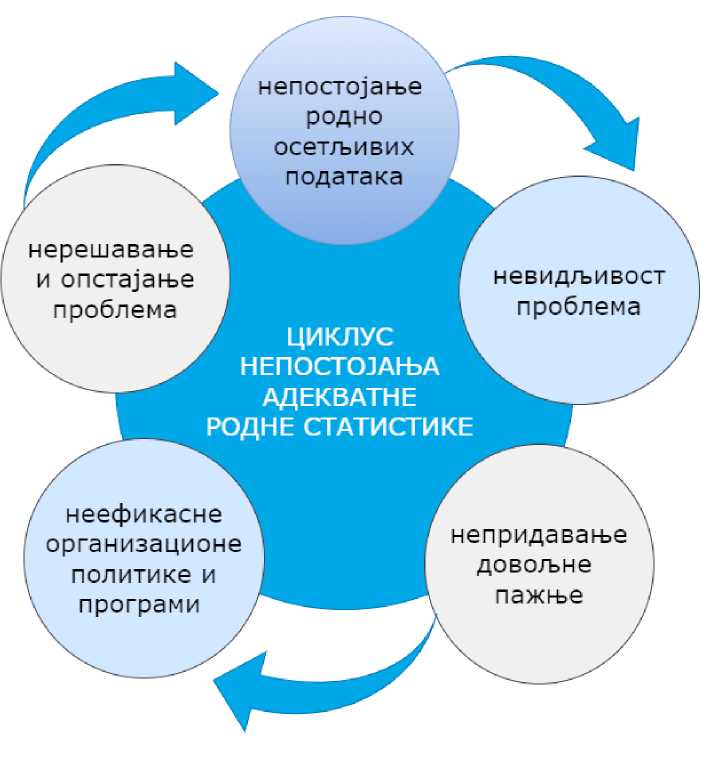 Полна заступљеност у органима управљања, као и у појединачним органима пословања односно рада       Структура запослених према степену стеченог образовања     Дипломирани библиотекари имају завршене основне академске студије - 4     Књижничари имају средњу школу - 4       Структура запослених према годинама старостиНа основу представљених бројчаних података, може се констатовати да у структури запослених у Народној библиотеци „Вук Караџић“ Велико Градиште, постоји родна несразмерност, и то у корист жена. Овакав тренд је заступљен међу носиоцима библиотечке струке на територији Републике Србије, када су у питању библиотечки стручни радници, било да раде на одређено или неодређено време. Од значаја је податак да се сва лица у радни однос примају након спроведеног јавног конкурса, кроз који се проверавају опште, посебне и функционалне компетенције, за сваког кандидата појединачно, независно од пола и које су посебно предвиђене за конкретно радно место и звање, па се у том смислу не може говорити о дискриминацији било ког облика у структури запослених, имајући у виду да ова Библиотека нема утицаја на број и полну структуру лица која се јављају на јавни конкурс, нити на њихов успех током поступка. Чињеница је да се за рад у библиотекама,  у већој мери пријављују жене, што објашњава несразмеру запослених у погледу пола.        У погледу зарада запослених, исте су одређене на основу коефицијента који се утврђује позитивним прописима, и у односу на који не постоји разликовање по полу, односно роду, па самим тим не постоји ни јаз у том делу.      Из наведеног произилази да не постоје принципи или мере које би ова Библиотека могла да  предузме, а којима би се овај јаз међу половима смањио. Без обзира на непостојање мера или принципа у спровођењу родне равноправности у Народној библиотеци „Вук Караџић“ у Великом Градишту, у претходном периоду није било узнемиравања, полног узнемиравања, посредне или непосредне дискриминације, као ни судских спорова из ове области. Мере које су предвиђене овим Планом управљања ризицима су пре свега са циљем унапређења до потпуне примене принципа родне равноправности.     Свакако, имајући у виду да јаз постоји, оцењен је умерени степен ризика. ОБЛАСТИ И ПРОЦЕСИ КОЈИ СУ РИЗИЧНИ ЗА ПОВРЕДУ ПРИНЦИПА РОДНЕ РАВНОПРАВНОСТИ     Области и процеси представљају израз самопроцене Народне библиотеке „Вук Караџић“ Велико Градиште  у вршењу основних принципа родне равноправности.      Народна библиотека „Вук Караџић“ Велико Градиште, нема интерну документацију из области родне равноправности. Такође, не постоје принципи нити мере којима се мање заступљеном полу обезбеђује активно учешће у саставу и раду органа управљања, нити се издвајају средства за унапређење родне равноправности. Међутим, без обзира на непостојање мера и принципа у спровођењу родне равноправности у Народној библиотеци „Вук Караџић“ у Великом Градишту, у предходном периоду није било пријављених случајева узнемиравања, полног узнемиравања, посредне или непосредне дискриминације, као ни спорова из ове области.     Мере које су предвиђене овим Планом управљања ризицима су пре свега са циљем унапређења до потпуне примене принципа родне равноправности.     Општи циљ доношења Плана је Остваривање и унапређење родне равноправности  у оквиру делокруга рада Народне библиотеке „Вук Караџић“ Велико Градиште.      Планом се одређују и спроводе посебне мере за остваривање и унапређење родне равноправности у складу са начелом једнаких могућности којима се обезбеђује равноправно учешће и заступљеност жена и мушкараца, посебно припрадника осетљивих друштвених група, у области рада, запошљавања, професионалног развоја, и једнаке могућности за остваривање права и слобода.     Овим Планом се врши успостављање инклузивне средине у Народној библиотеци „Вук Караџић“ Велико Градиште, у којој постоји међусобно уважавање и поштовање запослених, без обзира на било које њихово лично својство, као што су пол, род, родни идентитет, године старости, изглед, инвалидитет, имовно стање, сексуална орјентација и слично.      Подизање свести свих запослених о значају родне равноправности, њеном успостављању и унапређењу.     Увођење родне перспективе у све фазе планирања, припреме, доношења и спровођења пословних политика и мера, средњорочног планирања, израде годишњих програма и планова рада, доношења интерних правних аката.     Уравнотежена заступљеност полова кроз могућност једнаком приступа запосленим женама и мушкарцима позицијама одлучивања и управљања кроз испуњење потребних компетенција за конкретне позиције.     Употреба родно осетљивог језика код означавања лица на руководећим позицијама, у потписима на крају службеног мејла, приликом потписивања званичних дописа као комуникације са другим државним и органима државне управе, услед одржавања стручних скупова, конференција и састанака уз имена учесника и слично.     Остваривање родне равноправности у професионалном развоју свих запослених и стварању једнаких могућности за напредовање, стручно усавршавање и оснаживање свих запослених за равноправно учешће у свим сферама деловања и рада органа.     Примена уродњавања и родно одговорног буџетирања у поступку планирања, управљања и спровођења планова и пројеката.МЕРЕ ЗА ОСТВАРИВАЊЕ  И  УНАПРЕЂЕЊЕ РОДНЕ  РАВНОПРАВНОСТИЗакон разврстава мере за остваривање и унапређење родне равноправности  на опште мере и посебне мере. Опште мере се доносе након друштвеног дијалога и широког друштвеног консензуса, док се посебне мере доносе појединачно на нивоу организације.                                                  Опште мереОпште мере за остваривање и унапређивање родне равноправности јесу законом прописане мере којима се у одређеној области забрањује дискриминација на основу пола, односно рода, или налаже одговарајуће поступање ради остваривања родне равноправности. Опште мере обухватају и мере утврђене другим актима (декларације, резолуције, стратегије и сл.), чији је циљ остваривање родне равноправности.                                                 Посебне мере     Посебне, односно подстицајне мере за остваривање и унапређивање родне равноправности, су активности, мере, критеријуми и праксе у складу са начелом једнаких могућности којима се обезбеђује равноправно учешће и заступљеност жена и мушкараца, посебно припадника осетљивих друштвених група, у свим сферама друштвеног живота и једнаке могућности за остваривање права и слобода.     Посебне мере, у складу са општим мерама одређују и спроводе органи јавне власти, послодавци и удружења.     У циљу остваривања и унапређења родне равноправности Народна библиотека „Вук Караџић“ Велико Градиште, доноси следеће посебне, односно подстицајне мере:Употреба родно осетљивог језика на интернет презентацији органа код означавања лица, приликом потписивања званичних дописа као комуникације са другим органима, услед одржавања стручних скупова, конференција и састанака уз имена учесника и слично. Упознавање свих запослених са Приручником за употребу родно осетљивог језика који је објављен на интернет страни Координационог тела за родну равнопраност Владе Републике Србије;     Недоследна употреба женског рода када означавамо жене које обављају одређена занимања или јавне функције није питање граматичке правилности, јер је употреба женског рода граматички не само исправна већ и неопходна. Стога је доследна употреба језика равноправности питање свести о важности друштвене једнакости мушкараца и жена.     У интерним документима у Народној библиотеци „Вук Караџић“ Велико Градиште делимично је присутан родно сензитиван језик. Акта, правилници и сл. су у граматички мушком роду и подразумевају природно мушки и женски род лица на који се односе. Међутим, у свакодневној службеној коресподенцији све чешће се користи родно сензитиван језик.Родно буџетирање у процесу планирања, управљања и спровођења планова и пројеката на нивоу органа. Подстицати запослене да похађају програм обуке у области родног буџетирања;Промовисање једнаких могућности у управљању људским ресурсима и на тржишту рада;Уравнотежена заступљеност полова у свакој фази формулисања и спровођења политика родне равноправности;Континуирано стручно усавршавање запослених о темама родне равноправности принципа једнаких могућности мирног решавања спорова забране дискриминације на основу пола, рода, сексуалне орјентације, родног идентитета, старости, изгледа и слично. Подстицати запослене да похађају одређене програме обука који се односе на теме родне равноправности и забране дискриминације.     Стицање нових знања и вештина у пуној примени принципа родне равноправности у организацији, као и примена нових знања и вештина стечених на обукама, семинарима и конференцијама у раду.Прикупљање релевантних података разврстаних по полу и њихово достављање надлежним институцијама.     Наведене мере примењују се континуирано, без временског ограничења а спроводиће се од дана доношења Плана управљања ризицима, до постизања циља због којег су прописане.     У Народној библиотеци „Вук Караџић“ Велико Градиште је именовано лице задужено за родну равноправност које има задатак да: прати спровођење политика и мера за остваривање и унапређивање родне равноправности из делокруга органа у којем су запослени; прати стање о полној структури запослених и радно ангажованих лица у органу у коме су одређени и саставља извештаје о утврђеном стању у погледу достигнутог нивоа остваривања родне равноправности у области из делокруга органа; доставља извештаје руководиоцу органа, које орган јавне власти након доношења, доставља Министарству за људска и мањинска права и друштвени дијалог       Рокови за спровођење посебних мера и извештавања     Предвиђене посебне или подстицајне мере, спроводе се континуирано у току календарске године а остварени резултати се представљају у извештају који се доставља Министарству најкасније до 15. јануара текуће године за претходну годину, при чему Министарство ближе прописује садржину извештаја.     Подаци који се евидентирају исказују се бројчано или процентуално и не могу да садрже  податке о личности.      Подаци се евидентирају на посебном обрасцу које прописује Министарство и у њега се уноси свака промена тих података у року од 8 радних дана од дана када је промена настала.     Мере које се одређују у случајевима осетно неуравнотежене заступљености полова    Библиотека нема неуравнотежену заступљеност полова у органима одлучивања, као и организационој структури, па тако ове мере нису неопходне за унапређење принципа родне равноправности.Почетак примене плана     Овај План ступа на снагу даном доношења.      Све мере су донете са циљем континуираног унапређења родне равноправности у Народној библиотеци „Вук Караџић“ у Великом Градишту.      Спровођење мера се врши континуирано кроз процесе доношења одлука, квалитативним извештавањем органа руковођења о свим битним елементима везаним за родну равноправност, као и подизањем свести код чланова о значају примене принципа родне равноправности.      Како су предложене мере дугорочне или трајне, не постоји рок за њихов завршетак, већ  ће се оне примењивати у континуитету.     Коначни циљ који се жели постићи усвајањем Плана управљања ризицима и спровођењем мера које су у њему наведене је да се могућност да дође до повреде принципа родне равноправности, сведе на минимум.       ПОДАЦИ О ЛИЦИМА ОДГОВОРНИМ ЗА СПРОВОЂЕЊЕ МЕРА ИЗ ПЛАНА УПРАВЉАЊА РИЗИЦИМАОдговорнo лицe у спровођењу мера из Плана управљања ризицима    Списак државних органа и организација цивилног друштва које се баве унапређењем принципа родне равноправности                                                                                                                      --------------------------------------------Милена Димитријевић                                                                                                                        Директорка Народне библиотеке              „Вук Караџић“ Велико Градиште                                                   децембар 2022. годинеНародна библиотека „Вук Караџић“ Велико ГрадиштеНародна библиотека „Вук Караџић“ Велико ГрадиштеНародна библиотека „Вук Караџић“ Велико ГрадиштеНародна библиотека „Вук Караџић“ Велико ГрадиштеОрганизациона јединица  - Народна библиотека „Вук Караџић“ Велико ГрадиштеОрганизациона јединица  - Народна библиотека „Вук Караџић“ Велико ГрадиштеОрганизациона јединица  - Народна библиотека „Вук Караџић“ Велико ГрадиштеОрганизациона јединица  - Народна библиотека „Вук Караџић“ Велико ГрадиштеУнутрашње организационе јединицеБрој извршилацаСтручна звања 1.Управа Библиотеке1Директор2.Одељење позајмице библиотечке грађе – рад са корисницима (Стручно одељење, Позајмно одељење за одрасле кориснике, Дечје одељење)7Дипломирани библиотекар – 3Књижничар – 2Самостални књижничар - 2Место директора ограничено је мандатом на четири године, уз могућност поновног бирања, како налаже закон. Укупан број извршилачких места на неодређено време у Народној библиотеци „Вук Караџић“ Велико Градиште, износи 7. Укупан број извршилачких места на основу Правилника о организацији и ситематизацији послова је 8, сва радна места су попуњена.Место директора ограничено је мандатом на четири године, уз могућност поновног бирања, како налаже закон. Укупан број извршилачких места на неодређено време у Народној библиотеци „Вук Караџић“ Велико Градиште, износи 7. Укупан број извршилачких места на основу Правилника о организацији и ситематизацији послова је 8, сва радна места су попуњена.Место директора ограничено је мандатом на четири године, уз могућност поновног бирања, како налаже закон. Укупан број извршилачких места на неодређено време у Народној библиотеци „Вук Караџић“ Велико Градиште, износи 7. Укупан број извршилачких места на основу Правилника о организацији и ситематизацији послова је 8, сва радна места су попуњена.Место директора ограничено је мандатом на четири године, уз могућност поновног бирања, како налаже закон. Укупан број извршилачких места на неодређено време у Народној библиотеци „Вук Караџић“ Велико Градиште, износи 7. Укупан број извршилачких места на основу Правилника о организацији и ситематизацији послова је 8, сва радна места су попуњена.ЗАПОСЛЕНИЖЕНЕМУШКАРЦИУКУПНОДиректор101Библиотечко-информациони стручњаци707Укупно:808ОбразовањеБројЖенеМушкарциСредња школа440Академске студије у трајању од четири године440Укупно880ГодинеБројЖенеМушкарци31-4022041-5033051-6011061-70220Укупно880Редни бројИме и презимеФункцијаТелефонемаил1Наташа АлексићДипломирани библиотекар063 83 66 437natasa.aleksic85@gmail.comРедни бројНазив државног органа/организацијеКонтактКонтактРедни бројНазив државног органа/организацијетелефонemail1.Координационо тело за родну равноправностВладе Републике Србије011/361-9833 rodna.ravnopravnost@gov.rs kabinet@mre.gov.rs2.Сектор за антидискриминациону политику и родну равноправност Министарства за људска имањинска права и друштвени дијалог011/214-2021011/311-0574antidiskriminacija.rodna@minljmpdd.gov.rs3.Заштитник грађана011/206-8100  zastitnik@zastitnik.rs  kabinet@zastitnik.rs4.Пoвeрeник зa зaштиту рaвнoпрaвнoсти011/243-8020011/243-6464 poverenik@ravnopravnost.gov.rs